Città di PescaraMedaglia d’oro al Merito CivileSettore Politiche per il cittadino e Programmazione Sociale Servizio Piano d’Ambito e Programmazione Sociale e EducativaPROGETTO                          L.I.S.T.E.N.“VADEMECUM DES SERVICES POUR LE IMMIGRANTS”PESCARAFRANCAIS 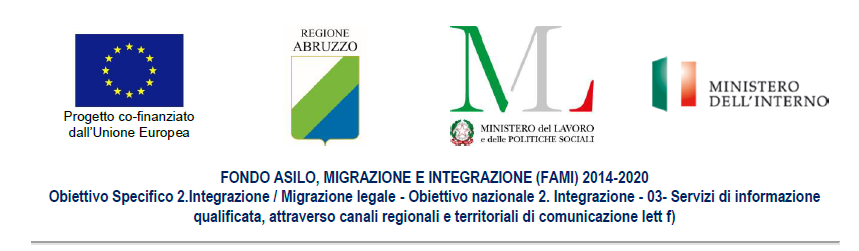 SERVICES SECTEUR SOCIALEMUNICIPALITÉURP P.zza Duca d’Aosta n. 15 Piano TerraDirigente: Dott.ssa Cinzia Tirone•  Rensegnements sur le relâchement/renouvellement du Permis de séjour/Séjour de longue      durée;•  cours d’italién gratuits pour étrangers;•  regroupement familial;•  visa d’entrée;•  dossiers relatif à la demande ou le renouvellement la certification certifiant l’aptidude de      habitation du logement;  • déclarations d’hospitalité et lettres d’invitation; résidence et carte d’identité.Mardi et Jeudi: de 8.30H à 12.00H et de 15.30H à 17.00HSamedi: de 08.30H à 12.00HTel. 085 4283925 - NUMERO VERDE 800 482527-------------------------------------------------------------------------------------SERVICES SOCIAUX Piazza Italia n. 13 – Premiere ÉtageSoutien vis-à-vis du citoyen pour problèmes économiques, sociaux, sanitaires et du logementLundi - Mardi – Jeudi: de 09.00H à 12.00HJeudi: de 15.00H à 17.00HTel.   0854283037 - 0854283044 – 0854283036 – 0854283320 - 0854283038---------------------------------------------------------------------------------CARITAS DIOCESANA CENTRO D’ASCOLTO Via Attilio Monti, 8 BIENS ÉCONOMIQUES, MATÉRIELS e DE SANTÉLundi – Mardi - Jeudi – Vendredi: de 08.30H à 13.30HDORTOIRPour qui n’a pas une maison. Séjour de 21 jours.Lundi – Jeudi – Vendredi: de 08.30H à 09.00HSERVICE AIDE JURIDIQUEMercredi: à 15.00H AVEC UNE DATECITTADELLA DELL’ACCOGLIENZA - Via Alento, 39 - Tel. 0856921292 SERVICES DE CANTINEDu Lundi au Dimanche: Matin de 11.30H à 12.30HAprès-midi: de 17.30H à 18.30HSERVICES LÉGALQUESTURA DI PESCARA: VIA PESARO, N. 7 - Tel. 085 2057512BUREAU DE PASSPORT: Èmission et renouvellement du PassportEst préférable d’avoir la Carte d’identité valide et le Code FiscalLundi et Mardi: de 10.00H à 13.00HMercredi: de 15.00H à 17.00HVendredi: de 09.00H à 13.00H-----------------------------------------------------------------------------------------------------------------------UFFICIO IMMIGRAZIONE -TEL. 085 20571Èmission et renouvellement du Permis de SejourDu Lundi au Vendredi: de 09.00H à 13.00HMercredi après-midi: de 15.00H à 16.30H (Intégration des documents)Vendredi matin: de 09.00H à 13.00H (Remise de Permis de Sejour)-----------------------------------------------------------------------------------------------------------------------URP: UFFICIO RELAZIONI CON IL PUBBLICO - TEL. 085 2057770Le bureau de relations avec le public est ouvert pour donner informations sur les activitésde la Police.Du Lundi au Samedi: de 09.00H à 12.00H--------------------------------------------------------------------------------------------PREFETTURAURP SPORTELLO IMMIGRATI P.zza Italia, 30 Plan d’étage - Tel. 0852057442Point de rencontre pour le citoyens pour lesorienter aux différents services, comme par example:Légalisation des documents;regroupement familial;soutien social et économique (traitements médical, ètude et travail)Lundi – Mercredi – Vendredi: de 10.00H à 12.00HJeudi: de 15.00H à 17.00HSERVICES SOCIAUX ET L’INTÉGRATIONRECHERCHE D’EMPLOIPÔLE EMPLOI: Via Passolanciano, 75 Tel. 085 205521Documents demandé: Carte d’identité or Permit de Sejour et Code FiscalDu Lundi au Vendredi: de 08.30H à 12.00HJeudi: de 15.00H à 17.00HFERMÉ: Mardì, Samedi et Dimanche SERVICES SECTEUR SANITAIREOSPEDALE Via Fonte Romana, 8 URGENCES - TOUS LES JOURS H24-------------------------------------------------------------------------------------CUP (Centre Unique Réservation)Du Lundi au Vendredi: de 08.00H à 18.00HSamedi: de 08.00H à 13.00HTel. 800827827 appel de téléphones fixes - 0872226 appel de téléphones portables-------------------------------------------------------------------------------------LABORATOIRE D’ANALYSEDu Lundi au Samedi: de 07.30H à 09.30H-------------------------------------------------------------------------------------SERVICE DE GARDE - Via Renato Paolini - Tel. 0854289790Du Lundi au Vendredi: de 20.00H à 08.00H Samedi: de 10.00H à 08.00H de DimancheJours Fériés: de 10.00H à 08.00H du lendemain----------------------------------------------------------------------------------------------------------------------- ASL PESCARA NORD - Via Nazionale Adriatica Nord, 140 CUP (Centre Unique Réservation) - Tel. 0854253457Du Lundi au Samedi: de 08.00H à 12.30HDu Lundi au Vendredi: de 15.00H à 18.00HCHOIX ET RETRAIT DU MEDICINDu Lundi au Vendredi: de 08.15H à 12.00HMardi: de 15.00H à 17.00HEXONÉRATION POUR PATHOLGIEJeudi et Vendredi: de 08.15H à 12.00HMardi: de 08.15H à 12.00HEXONÉRATION POUR LE REVENUMardi: de 08.15H à 12.00H------------------------------------------------------------------------------ASL PESCARA SUD - Via Rieti, 47CUP (Centre Unique Réservation) - Tel. 0854254037Du Lundi au Samedi: de 08.00H à 12.30HDu Lundi au Vendredi: de 15.00H à 17.30HCHOIX ET RETRAIT DU MEDICINDu Lundi au Vendredi: de 08.15H à 12.00HEXONÉRATION POUR PATHOLOGIEMercredi, Jeudi et Vendredi: de 08.15H à 12.00HEXONÉRATION POUR LE REVENUMardi et Jeudi: de 15.00H à 17.00H-------------------------------------------------------------------------------------CLINIQUE POUR LES MIGRANTS - Via Pesaro, 50En absence de carte de santéLundi de 08.30H à 12.30HMardi de 08.00H à 11.00HMercredi de 08.30H à 10.00HJeudi de 08.30H à 13.00H – de 15.00H à 17.00HVendredi de 08.00H à 11.00HSamedi de 08.30H à 10.30H---------------------------------------------------------------------------------PLANNING FAMILIAL  Via Passolanciano, 50 Prévention, education et promotion de la santé. Soutient les individus et la famille. Pour questions et réservation - Tel. 085388111Via G. Milli, 2Du Lundi au Samedi: de 08.00H à 14.00H - Jeudi: de 15.00H à 18.00HPour questions et réservation - Tel. 0854254980-------------------------------------------------------------------------------------------------------UCIPEM (Unione Consultori Italiani Pre-matrimonali e Matrimoniali)Via Campobasso, 11 - Tel. 08528860 – 3288719111Lundi: de 15.00H à 20.00HMardi et Vendredi: de 09.00H à 13.00H - de 15.00H à 19.00HMercredi: de 09.00H à 13.00H - de 15.00H à 20.00HJeudi: de 09.00H à 19.00H---------------------------------------------------------------------------------AGENZIA DELLE ENTRATE	Piazza Italia, 15	Copie de la carte de santé (carte bleu)Du Lundi au Vendredi: de 08.30H à 12.30HMardi et Jeudi: de 15.00H à 17.00H